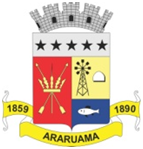 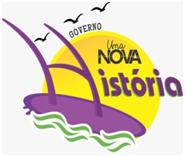 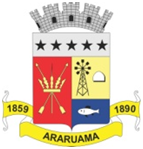 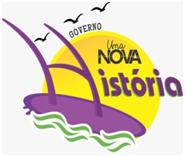 PORTARIA Nº 005 DE 02 DE JANEIRO DE 2017REVOGA PORTARIA Nº 001/SECUT, DE 13 DE MARÇO DE 2015A PREFEITA MUNICIPAL DE ARARUAMA, no uso de suas atribuições legais e competências conferidas por Lei,R E S O L V E :I – TORNAR SEM EFEITOS a Portaria nº 001//SECUT, de 13 de março de 2015, que autorizava a cessão do espaço físico destinado a Sede do Conselho Municipal de Política Cultura – CMPC, localizado na Alameda Manoel Bragança 148, Centro.II – Esta Portaria entra em vigor nesta data, produzindo seus efeitos a contar de 01 de janeiro de 2017, revogados as disposições em contrário.Registre-se. Publique-se. Cumpra-se.Gabinete da Prefeita, 02 de janeiro de 2017Lívia Bello“Lívia de Chiquinho”Prefeita